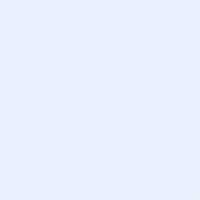 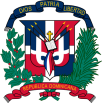 nombre del oferente:        ……………nombre y apellido…………………………………… en calidad de ……………………………………………….., debidamente autorizado para actuar en nombre y representación de (poner aquí nombre del Oferente y sello de la compañía, si procede)Firma ___________________________________……../……../……….… fecha                                                                                 Item No.Descripción del Bien, Servicio u ObraUnidad demedidaCantidadPrecio UnitarioITBISPrecio Unitario Final01MASCARILLA  ESTANDAR  DE DOBLE CAPA  PLEGADA Y CON GOMA ELASTICA  TALLA UNICA DESECHABLE (CAJA) DE 100  UNIDADCAJAS16002GUANTES POLIETIRENO  DESECHABLE  (CAJA)   DE 100 UNIDADCAJAS16003MANTELES PLASTICOS    DE 72  PULGADAS  DE  COLORES NAVIDEÑOS PARA  MESAS  RECTANGULARES.UNIDAD4480